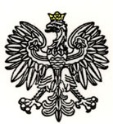 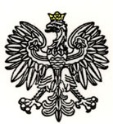 Warszawa, 28.04.2023 r.  Dotyczy: . postępowania o  udzielenie  zamówienia publicznego w trybie przetargu nieograniczonego w celu zawarcia umowy ramowej pn.: Dostawa urządzeń radiowych, nr ref.: WZP-537/23/37/Ł. Wydział Zamówień Publicznych KSP, działając w imieniu Zamawiającego, 
na podstawie art. 135 ust. 5 i 6 oraz 137 ust. 1 i 2 ustawy z dnia 11 września 2019 r. Prawo zamówień publicznych (t. j. Dz. U. z 2022 r. poz. 1710, z zm.), uprzejmie informuje o treści wniosków o wyjaśnienie treści Specyfikacji Warunków Zamówienia (SWZ) i udzielonych przez Zamawiającego odpowiedziach oraz zmianie SWZ.Pytanie nr 1 SWZ Rozdz. III. Pkt 10 a) termin dostawy w Zadaniu nr 1 i nr 2 – maksimum 50 dni roboczych – minimum 40 dni roboczychUprzejmie informujemy po weryfikacji u producenta, że termin dostawy anten bazowych i duplekserów spełniających wymagania techniczne określone w zał. nr 6 do SWZ (OPZ) dla zadania nr 2 jest znacznie dłuższy niż 50 dni roboczych. Obecnie deklarowany przez producenta termin produkcji wynosi 18 tygodni.Wnosimy o przedłużenie maksymalnego terminu dostawy do 100 dni roboczych dla zadania nr 2 i dokonanie odpowiedniej zmiany w punktacji oceny ofert w Rozdz. XIV SWZ pkt 3 ppkt 2 b) w kryterium Termin dostawy (T).Odpowiedź na pytanie nr 1:Zamawiający informuje, że dokonuje zmiany postanowień SWZ w zakresie:1) Rozdziału III ust. 10, który otrzymuje brzmienie:„10.	Termin dostawy: a) w Zadaniu nr 1 – maksimum 50 dni roboczych - minimum 40 dni roboczych;b) w Zadaniu nr 2 – maksimum 100 dni roboczych – minimum 40 dni roboczych;c) w Zadaniu nr 3: maksimum 180 dni roboczych – minimum 30 dni roboczych;-  zgodnie z ofertą Wykonawcy”.2) Rozdziału XIV ust. 3 pkt 2 lit. b, który otrzymuje brzmienie: „Punkty w kryterium Termin dostawy (T) zostaną przyznane wg następujących zasad:-   Wykonawca zobowiązany jest do wskazania terminu dostawy w pełnych dniach, w przypadku zaoferowania przez Wykonawcę terminu dostawy w postaci zakresu (np.: od 40 do 70 dni roboczych) Wykonawca nie otrzyma punktów w kryterium okres dostawy;- Wykonawca, który zaoferuje termin dostawy wynoszący odpowiednio 99, 98, 97, 96, 95 itd. otrzyma w trakcie oceny ofert liczbę punktów przysługująca za zaoferowanie terminu dostawy wynoszącego 100 dni roboczych; -    W przypadku, gdy Wykonawca zaoferuje termin dostawy zamówienia dłuższy niż 100 dni roboczych; Zamawiający odrzuci ofertę na podstawie art. 226 ust. 1 pkt 5 Ustawy;-  W przypadku, gdy Wykonawca zaoferuje termin dostawy  krótszy niż 40 dni roboczych, Zamawiający przyzna Wykonawcy, w trakcie oceny ofert, liczbę punktów przysługującą za zaoferowanie terminu dostawy wynoszącego 40 dni roboczych”. 3) Załącznik nr 1b do SWZ otrzymuje brzmienie jak w załączniku do niniejszego pisma.Pytanie nr 2SWZ Rozdz. XIX. Ogólne warunki umowy pkt 1) dla zadania nr 1 & 3 pkt 1 ppkt d) Wykonawca gwarantuje, że dostarczany w ramach umów wykonawczych asortyment będzie wyprodukowany nie wcześniej niż 6 miesięcy przed datą dostawy pkt 3) dla zadania nr 3 & 3 pkt 1 ppkt d) Wykonawca gwarantuje, że dostarczany w ramach umów wykonawczych asortyment będzie wyprodukowany nie wcześniej niż 6 miesięcy przed datą dostawy
Uprzejmie informujemy po weryfikacji u producenta radiotelefonów, że wymóg dostawy asortymentu (radiotelefonów, ładowarek, anten, akumulatorów, paneli, uchwytów, kabli) z datą produkcji ok 5 miesięcy (1 miesiąc na logistykę z fabryki) praktycznie nie jest możliwy do spełnienia. Asortyment jest produkowany na bieżąco w ogromnej ilości, dystrybuowany do centrów logistycznych i złożenie zamówienia u producenta po podpisaniu umowy wykonawczej z Zamawiającym nie gwarantuje specjalnej odrębnej produkcji od kilku do 300 kompletów asortymentu. W innych postępowaniach m.in. prowadzonych przez Zamawiających z Sił Zbrojnych RP Zamawiający wymagają daty produkcji nie wcześniej niż 12 miesięcy co zapewnia Zamawiającemu otrzymanie sprzętu z bieżącej produkcji i wysokiej jakości.
Wnosimy o zmianę w/w wymogu na nie wcześniej niż 12 miesięcy przed datą dostawy.Odpowiedź na pytanie nr 2:Zamawiający informuje, że dokonuje zmiany SWZ w zakresie Rozdziału XIX Ogólne Warunki umowy dla:1)  Zadania nr 1, którego § 3 ust. 1 pkt d, który otrzymuje brzmienie: „d) wyprodukowany w nie wcześniej niż 12 miesięcy przed datą dostawy;”2) Zadania  nr 2, którego § 3 ust. 1 pkt d, który otrzymuje brzmienie:„ d) wyprodukowany w nie wcześniej niż 12 miesięcy przed datą dostawy;”3) Zadania  nr 3, którego § 3 ust. 1 pkt d, który otrzymuje brzmienie:„ d) wyprodukowany w nie wcześniej niż 12 miesięcy przed datą dostawy;”Odpowiedzi na pytania do treści SWZ oraz zmiana SWZ są wiążące dla stron i muszą być uwzględnione w składanych ofertach. Podpis na oryginale: \-\ Marta GawraczWzór-Załącznik nr 1b do SWZOFERTA WYKONAWCYPełna nazwa Wykonawcy:  _________________________________________________1Adres:  _________________________________________________________________1Nr telefonu:  _____________________________________________________________1Adres e-mail: ____________________________________________________________1Nr KRS/ REGON/NIP: _____________________________________________________1Przystępując do postępowania prowadzonego w trybie przetargu nieograniczonego pn.: Dostawa urządzeń radiowych, nr ref.: WZP-537/23/37/Ł.Zadanie nr 2: dostawa wraz z montażem i uruchomieniem stacji bazowych DMR SIMULCAST.I. Oferujemy wykonanie przedmiotu zamówienia za cenę oferty:II. Oświadczamy, że:1. Na zaoferowany asortyment udzielamy ………4 miesięcznej gwarancji (minimum 12 m-cy).  2. Zaoferowany termin dostawy asortymentu wynosi ………………5 dni roboczych (maksimum 100 dni roboczych). III. Oświadczamy, że:Oferujemy przedmiot zamówienia spełniający co najmniej wymagania wyszczególnione w opisie przedmiotu zamówienia stanowiącym załącznik nr 5 do SWZ;Zgodnie z ustawą o podatku od towarów i usług obowiązek odprowadzenia podatku powstaje po stronie ........................................6 (Wykonawcy lub Zamawiającego).Jesteśmy/jestem:7󠄀 mikroprzedsiębiorstwem;󠄀 małym przedsiębiorstwem;󠄀 średnim przedsiębiorstwem;󠄀 jednoosobową działalnością gospodarczą;󠄀 osobą fizyczną nieprowadzącą działalności gospodarczej.   Zapoznaliśmy się z postanowieniami zawartymi w ogłoszeniu i SWZ i nie wnosimy do nich zastrzeżeń oraz zdobyliśmy konieczne informacje potrzebne do właściwego przygotowania oferty.Ogólne warunki umowy zostały przez nas zaakceptowane i w przypadku wyboru naszej oferty zobowiązujemy się do zawarcia umowy na warunkach tam określonych w miejscu i terminie wskazanym przez Zamawiającego.Uważamy się za związanych niniejszą ofertą do terminu wskazanego w SWZ.Warunki płatności: 30 dni od dnia dostarczenia do Zamawiającego prawidłowo wystawionej faktury.Zobowiązujemy się do zapewnienia możliwości odbierania wszelkiej korespondencji związanej z prowadzonym postępowaniem przez całą dobę za pośrednictwem Platformy.IV. Informujemy, że:Reklamacje na asortyment Zamawiający będzie składał jednorazowo w formie dokumentowej (dopuszcza się drogę faksową lub e-mail) na adres: …………………………………………….1, adres e-mail:…………………………………1 . Zaproszenia do złożenia oferty na podstawie umowy ramowej będą wysyłane na adres e-mail:…………………………………. . 3. Dostawa wykonana będzie własnymi siłami/z pomocą Podwykonawcy8, który wykonywać będzie część zamówienia obejmującą: ……………….….…… 1, …….................1									nazwa firmy, siedzibazakres………………….......……...……………..…………………………………..............1V. Oświadczamy, że wypełniliśmy obowiązki informacyjne przewidziane w art. 13 lub art. 14 RODO1) wobec osób fizycznych, od których dane osobowe bezpośrednio lub pośrednio pozyskaliśmy w celu ubiegania się o udzielenie zamówienia publicznego w niniejszym postępowaniu2).1) rozporządzenie Parlamentu Europejskiego i Rady (UE) 2016/679 z dnia 27 kwietnia 2016 r. w sprawie ochrony osób fizycznych w związku z przetwarzaniem danych osobowych i w sprawie swobodnego przepływu takich danych oraz uchylenia dyrektywy 95/46/WE (ogólne rozporządzenie o ochronie danych) (tj. Dz. Urz. UE L 119 z 04.05.2016 r., str. 1). 2) W przypadku, gdy wykonawca nie przekazuje danych osobowych innych niż bezpośrednio jego dotyczących lub zachodzi wyłączenie stosowania obowiązku informacyjnego, stosownie do art. 13 ust. 4 lub art. 14 ust. 5 RODO treści oświadczenia wykonawca nie składa (usunięcie treści oświadczenia np. przez jego wykreślenie).Uwaga:1  - należy wpisać,2-  z dokładnością do dwóch miejsc po przecinku,3 – należy wpisać. Typ, model sprzętu sportowego - o ile posiada. W przypadku nie wskazania nazwy producenta Zamawiający odrzuci ofertę na podstawie art. 226 ust. 1 pkt 5 ustawy. 4 – należy wpisać. Jeżeli Wykonawca nie dokona wpisu, Zamawiający przyjmie do oceny ofert minimalny okres gwarancji wskazany w nawiasie. 5  – należy wpisać. Jeżeli Wykonawca nie dokona wpisu, Zamawiający przyjmie do oceny ofert maksymalny termin dostawy wskazany w nawiasie. 6-  należy niepotrzebne skreślić. - jeżeli Wykonawca nie dokona skreślenia Zamawiający uzna, że obowiązek podatkowy leży po stronie Wykonawcy,7 - zaznaczyć właściwe,8 - niepotrzebne skreślić. Jeżeli Wykonawca nie dokona skreślenia i nie wypełni pkt IV ppkt 3, Zamawiający uzna, że Wykonawca nie zamierza powierzyć części zamówienia PodwykonawcomDokument należy wypełnić i podpisać kwalifikowanym podpisem elektronicznym lub podpisem zaufanym lub podpisem osobistym.Zamawiający zaleca zapisanie dokumentu w formacie PDF.  Zaoferowany termin dostawy w dniach roboczychIlość przyznanych pkt1000701040 i mniej20L.p.Przedmiot zamówieniaStawka podatku VAT1 obowiązująca na dzień składania ofertIlość Cena oferty brutto w PLN 2(kol. 3 x 5 +4)1234562Stacja bazowa DMR SIMULCAST…………………….Producent, typ, model3……..%10 zestawów a w tym m. in.: a w tym m. in.: a w tym m. in.: a w tym m. in.: a w tym m. in.: Wartość  brutto w PLN 2(kol. 3 x 5 +4)5Antena…………………….Producent, typ, model3……..%1 szt. Duplekser…………………….Producent, typ, model3……..%1 szt.Akumulatory 45Ah  …………………….Producent, typ, model3……..%1 szt.